EnglishBelgiumCyprusSloveniaSummerzomerκαλοκαίρι poletje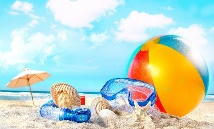 feverhitteπυρετός vročina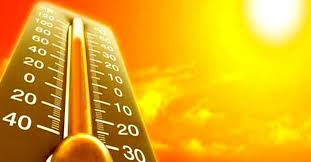 shadowschaduwσκιάsenca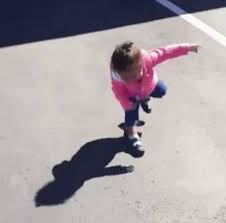 vacationvakantieδιακοπές počitnice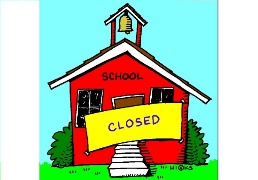 seazeeθάλασσαmorje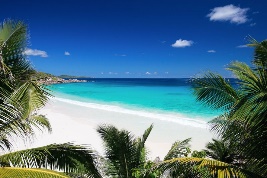 free timevrije tijdελεύθερος χρόνος prosti čas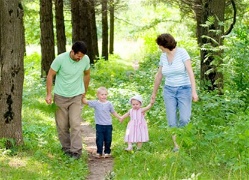 stormonweerκαταιγίδα neurje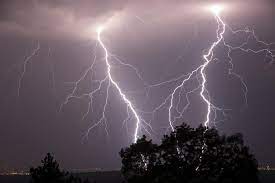 travelreizenταξίδιpotovanje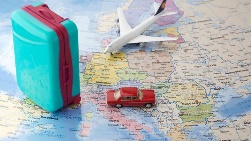 blueberriesblauwe bessenμύρτυλαborovnice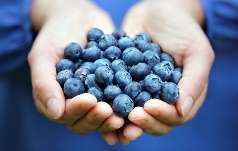 swimmingzwemmenΚολύμπιplavanje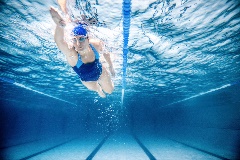 hailhagelχαλάζιtoča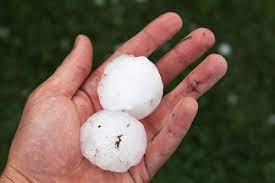 watermelonwatermeloenκαρπούζιlubenica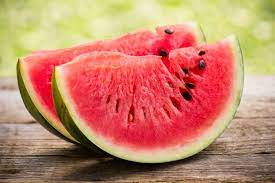 backpackrugzakσακκίδιοnahrbtnik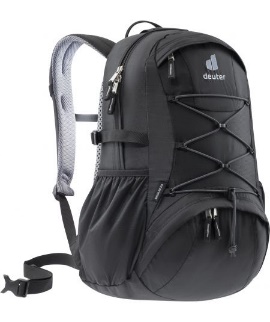 freedomvrijheidελευθερίαsvoboda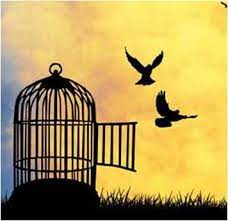 